Zog and Me. 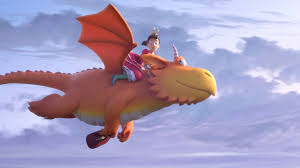 As we flew away from dragon school I felt super excited. We were heading towards the shiny white cliffs and the ocean, my favourite place. I knew it would be amazing but my breath was taken away as we soared over the edge of the cliffs and saw the dazzling sparkles of the sun on the water below. Zog pulled up into a loop the loop twist and I had to hold on for dear life, giggling to myself as we went over and faced the cliffs. The white was dazzling. As my eyes got used to the brightness, and Zog slowed down, I could feel the cool spray of the sea on my face. Then I saw the cave. I had never seen a cave here before and had visited so many times. How could this be and what or who might be inside…?